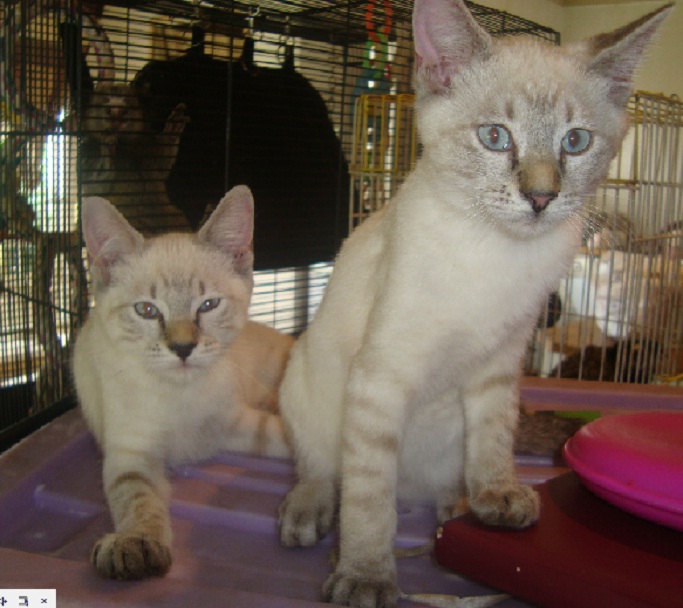 Thank you to Bianca and her Manager for ensuring these babies got to the right place, when they were dumped before they could fend for themselves, on a pavement NO box, absolutely NOTHING in the Northriding area.  They have a brother, a blue tabby that does not appear in this photo.  They could neither eat or drink at the time.  NICE PEOPLE out there!!!!!!!!!!!!!!!!!!!!!!!!!!!!